Publicado en Sant Cugat del Vallés el 11/01/2023 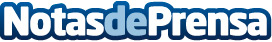 Satoshi Spain: Invierte en servidores cloudUna empresa española dedicada a la prestación de servicios GPU Cloud, comercializa sus servidores como inversión. Lo llaman la democratización de los Data Centers, de forma que se puede invertir con la compra de uno o varios servidores. Estos servidores generarán beneficios mensualmente, como si de un rig de minería de criptomonedas se tratara, pero con una estabilidad y bajo transferencia bancaria en eurosDatos de contacto:SATOSHI SPAIN S.L.www.satoshispain.com649317710Nota de prensa publicada en: https://www.notasdeprensa.es/satoshi-spain-invierte-en-servidores-cloud Categorias: Finanzas Hardware Emprendedores Criptomonedas-Blockchain http://www.notasdeprensa.es